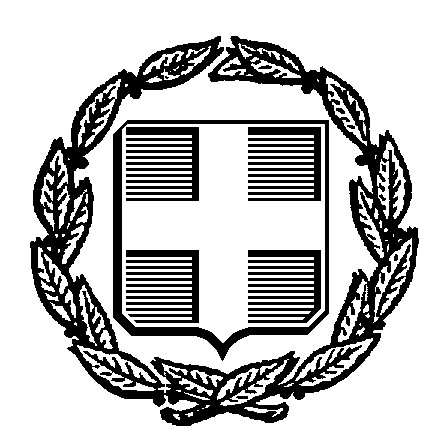 ΔΗΜΟΣ ΡΑΦΗΝΑΣ ΠΙΚΕΡΜΙΟΥ                                      ΔΕΥΤΕΡΑ 30 ΙΑΝΟΥΑΡΙΟΥ 2023ΔΕΛΤΙΟ ΤΥΠΟΥ             ΕΘΕΛΟΝΤΙΚΗ ΑΙΜΟΔΟΣΙΑ Κυριακή 5 Φεβρουαρίου στο Δημαρχείο ΡΠ – Παρακαλούνται οι εθελοντές αιμοδότες για προγραμματισμένο ραντεβού Με στόχο την ενίσχυση της Δημοτικής Τράπεζας Αίματος ο Δήμος Ραφήνας Πικερμίου σε συνεργασία με το Γενικό Νοσοκομείο «ΛΑΪΚΟΝ»  πραγματοποιεί την πρώτη εθελοντική αιμοδοσία για το νέο έτος, την Κυριακή 5 Φεβρουαρίου από τις 9.00 το πρωί έως τις 13.00 μετά το μεσημέρι στο Δημαρχείο ΡΠ (Αραφηνίδων Αλών 10-12).Όσοι επιθυμούν να προσφέρουν αίμα, μια εθελοντική πράξη με υψηλό αίσθημα αλληλεγγύης και ανθρωπιάς, καλούνται να επικοινωνούν στο τηλέφωνο 22940 39049 ώστε να οριστεί προγραμματισμένο ραντεβού.Επειδή στον Δήμο μας η ζήτηση σε αίμα ετησίως, ξεπερνάει τον αριθμό αιμοδοτών μας η ενίσχυση της «Δημοτικής Τράπεζας Αίματος» είναι υπόθεση όλων μας. Σκοπός της είναι η παροχή βοήθειας σε κάθε δημότη του Δήμου Ραφήνας - Πικερμίου  στη δύσκολη στιγμή που θα χρειαστεί αίμα.Μπορείς να προσφέρεις αίμα εάν: είσαι μεταξύ 18 και 65 ετών.  ζυγίζεις πάνω από 50kg.  είσαι υγιής . (δεν παίρνεις αντιβιοτικά, δεν έχεις κάποια λοίμωξη ή κάποιο μεταδιδόμενο νόσημα, δεν έκανες ή πρόκειται να κάνεις κάποια χειρουργική επέμβαση κλπ)  έχεις ασφαλή τρόπο ζωής. έχεις φάει κάποιο γεύμα πριν αιμοδοτήσειςπίνεις πολλά υγρά πριν και μετά την αιμοδοσίαέχεις μαζί τον ΑΜΚΑ και την αστυνομική σου ταυτότητα είσαι αποφασισμένος να βοηθάς τους άλλους.  Τόσο απλά